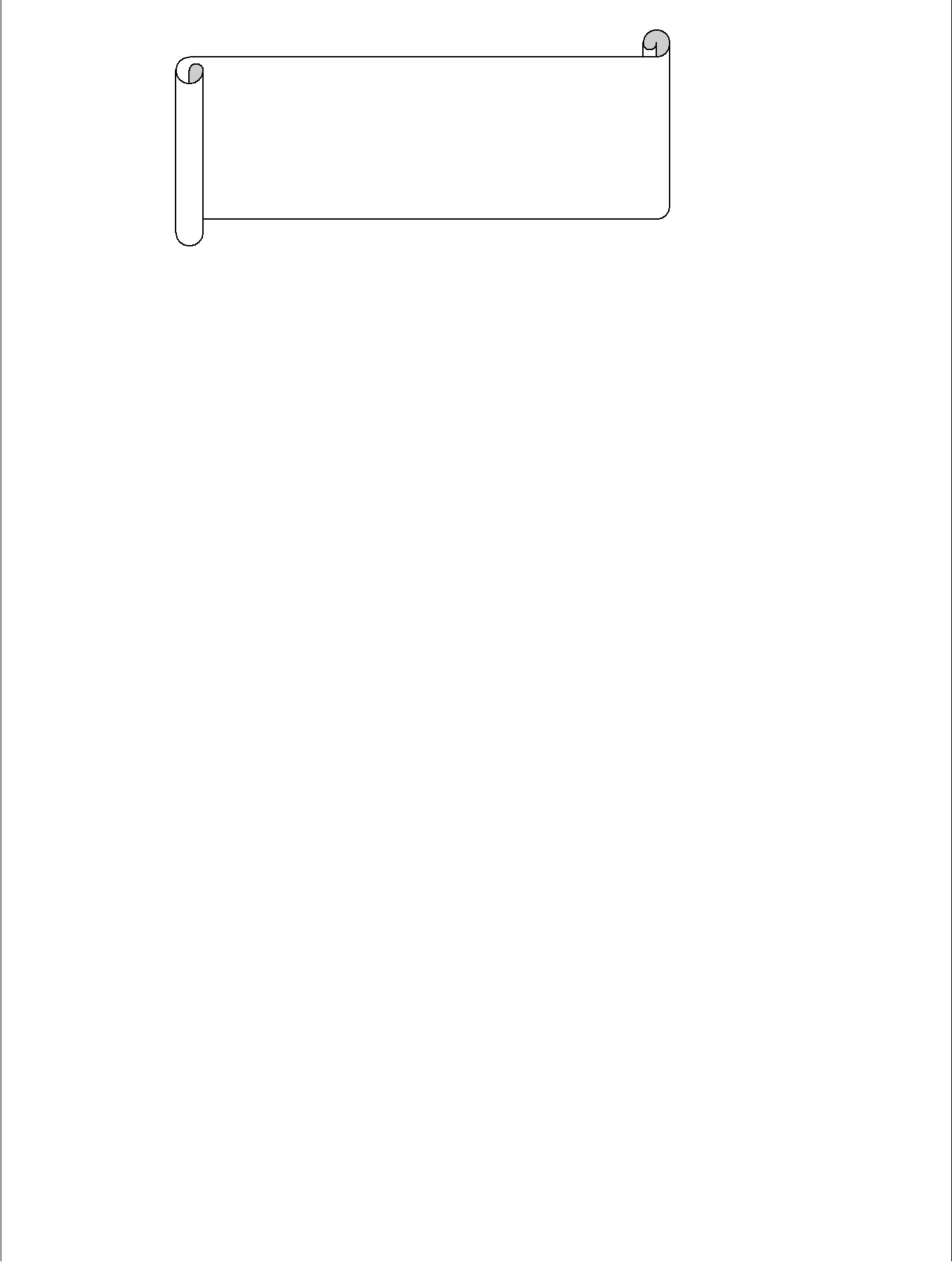                 ΔευτέραευτυχίαευχαριστώχορευτήςεκπαίδευσηλευκόδεύτεροςευκαιρίαευτυχώςΕΥβλέπω ευευβλέπω ευακούω και διαβάζω εφ